U.S. NAVAL SEA CADET CORPS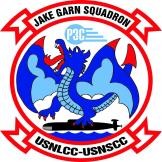 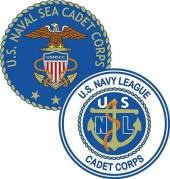 JAKE GARN SQUADRON5120 S 1050 WRiverdale, Utah 84315 www.seacadetsutah.orgPLAN OF THE MONTHThe Plan of the Month is an official document of JAKE GARN SQUADRON. Its contents reflect current orders of the Commanding Officer and official unit announcements. All Division personnel are responsible for reading and understanding the information contained herein. Parents and guardians of Cadets are encouraged to read the Plan of the Month and to make note of meeting days and special announcements that may affect personal schedules.To Be AnnouncedLTJG Aaron Rudie, USNSCC COMMANDING OFFICER 435-770-8259LT C. Putnam, USNSCC EXECUTIVE OFFICERINST S. Timmins, USNSCC     SUPPLY OFFICERMIDN R. Park, USNSCC OPERATIONS OFFICERDrill Hours:	Saturday, 0745-1600 Hours	Sunday, 0745-1600 Hours  Uniform of the Day:		 14 AUG		 15 AUGLPO: CPO PutnamOfficers/CPOs: Cadets: Officers/CPOs: Cadets:P/T Gear (Opt.)/Type III NWUs/Alternate P/T Gear/Type III NWUs                    Type III NWUs/AlternateP/T Gear/Type III NWUsCadets MUST bring: Sack lunch and snacks, water bottle/hydration system (BOTH DAYS).Quote of the Month: “If your actions inspire others to dream more, learn more, do more and become more, you are a leader.” – John Quincy AdamsCommander’s Reading ListMAKE YOUR BED: Little Things That Can Change Your Life And Maybe The World, by Admiral William H. McRaven (Make sure you watch the video as well!).THE LAST LECTURE, by Randy PauschDARE TO LEAD: Brave Work. Tough Conversations. Whole Hearts. By Brené BrownGIVING VOICE TO VALUES: How to Speak Your Mind When You Know What's Right, by Mary C. Gentile.LEADERS EAT LAST: Why Some Teams Pull Together and Others Don't, by Simon SinekTHE ROAD TO CHARACTER, by David BrooksCOMMANDER’S CORNER –I Hope you have all had a fun Summer! We have been asked to attend the Harder Memorial rededication. On Tuesday 24 Aug 2021 We have been invited to a re-dedication for the USS Harder memorial at 1900 (7:00pm). They have repainted the torpedo and have redone the plaques for the crew. They plan on having media there and would love for the Sea Cadets to be in attendance. All 3 units are invited to participate. Dress whites will be the uniform of the day. If there are cadets without dress white’s we will get them issued to them. I need to get a headcount back to me as soon as possible. LTJG A. Rudie, USNSCCCommanding OfficerJake Garn Squadron, JGS 15-1XO BLAST –This summer has been met with killer heat this year.  Despite the fact that all heat-related deaths and illnesses are preventable, each year an average of about 658 people succumb to extreme heat.  Watch your shipmate and look for these symptoms.  HeadacheNauseaDizzinessWeaknessIrritabilityThirstHeavy sweatingElevated body temperatureIf you think you or one of your shipmates is expressing heat exhaustion symptoms, let an adult leader know immediately.  The quicker the symptoms are identified and action is taken, the quicker the recovery will be. LT C. S. Putnam, USNSCCExecutive OfficerJake Garn Squadron, JGS 15-1ADMINISTRATION –COURSEWORK – Please note this is NOT a suggestion. All Cadets are REQUIRED to turn in at least one (1) coursework assignment per drill. Cadets who have successfully completed Recruit Training CANNOT advance to E-2 until the BMR is completed. Please email the Training or Admin Officer if you have any questions. Cadets must complete, at a minimum, those BMR assignments required in order to attend Recruit Training. Bring your completed assignments to me prior to the start of drill.RENEWALS: Cadets that are not current on their enrollment will not be permitted to attend drill. We have a couple cadets coming up for renewal. Expiration dates are as follows: Kingdon, C – Expired Dec 30th 2020ENROLLMENT FEES: The cost of re-enrollment is $175.00. If you are coming up on your re-enrollment date, please ensure you coordinate renewal with the Executive Officer or Admin Officer. The new fee to join the program is $240.00ATTENDANCE: NSCC Regulations state that you must attend 75% of all scheduled drills. That is four of six drills per quarter. If you do not meet this standard, you will be administratively warned. If you continue to fail to meet minimum attendance standards, you will be discharged from the NSCC/NLCC. IF you are going to miss a portion of or all of drill, the CO is required to know BEFORE drill. Credit for the drill is dependent on when you report to the unit each day.SERVICE JACKETS – Cadets with expired physical exams, missing documentation, missing signatures, etc… will not be permitted to attend drill. A complete service jacket is required for participation in unit activities. Information must be kept up to date and all required documentation filled out completely. Contact the Admin Officer if you have questions regarding the status of your records.FITNESS AND NUTRITION –PRT REQUIREMENTS: These can be found at http://homeport.seacadets.org/display/Manuals/Physical+Readiness+Manual You can look up male/female standards by age to see what is required for each exercise. It also shows the proper technique.CADET LEADERSHIP - We will be working with our leading cadets to give them opportunities to lead within the unit. This will include but is not limited to partnering with a cadet for studying/test prep, teaching a cadet a specific skill, conducting a 2-hour interactive training on a specific topic to unit, helping a cadet create 2-hour interactive training, etc.RECRUITING - One of our greatest needs at the moment is to grow our numbers of cadets AND adult leadership. With this, the officers and cadets will start talking to those with interest and/or military experience that could benefit from our program or give back to our program in quality ways.COMMUNITY INVOLVEMENT - We would like to increase our community involvement and awareness of our squadron. We will be reaching out to the local VA hospital to do visits, increasing our exposure at local events like football games, coordinating with military groups or businesses that have a desire to give back to our youth!We look forward to hearing from you of any ideas you have where our faces and name can be shared!PARENT AUXILIARY- We want you to be more involved with what we do as a unit. There are several opportunities that our auxiliary can support us: fundraising coordination/follow through, meal planning for overnight drills, year-end celebration, etc. We would like to have your expertise enhance your cadet’s experience within the unit!FUTURE DRILL DATES:Jan 3-4, 20201	Jul – No Local Drill/National Training EventsFeb 13-14, 2021	Aug 14-15, 2021Mar 6-7, 2021	Sep 18-19, 2021April 10-11, 2021	Oct 2-3, 2021	May 14-16, 2021 (FTX offsite/overnight)	Nov 5-6, 2021 (date may vary with Wreaths Across America effort)June 5-6, 2021	December 11, 2021SPONSORED BY THE AMERICAN LEGION POST 27, FARMINGTON, UTAHhttp://www.seacadetsutah.orgSaturdaySunday0745Secure Morning Watch/COVID In-Process0745Secure Morning Watch/COVID In-Process0800PT Formation/Close Watch0800PT Formation/Close Watch0810Physical Training 0810Physical Training090009150930Change into Working UniformsMuster in Cafeteria/AnnouncementsDamage Control Training 090009150930Change into Working UniformsMuster in Cafeteria/AnnouncementsTraining by Special Guest1130Chow1130Chow120014001530Marching/Color Guard/Inspect Dress White UniformsBoot ShiningField Day  120015151600Unit Material Organization & Distribution/Issue Dress Blue UniformsField DayEnd-of-Day Formation Dismiss1600End-of-Day Formation Dismiss